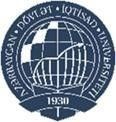 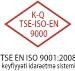 BİRİNCİ FƏSLİN PLANI VƏ QISA MƏZMUNUTƏDQİQATIN NƏZƏRİ-METODOLOJİ ƏSASLARI BARƏDƏ MƏLUMATBİRİNCİ FƏSİLDƏ İSTİFADƏ OLUNMUŞ TƏDQİQAT METODLARI HAQQINDA MƏLUMAT VƏ TƏDQİQAT METODUNUN SEÇİMİNIN ƏSASLANDIRILMASIBU HİSSƏNİN YAZILMASI ÜÇÜN İSTİFADƏ OLUNMUŞ ƏDƏBİYYAT SİYAHISIAZƏRBAYCAN RESPUBLİKASI ELM VƏ TƏHSİL NAZİRLİYİAZƏRBAYCAN DÖVLƏT İQTİSAD UNİVERSİTETİ BEYNƏLXALQ MAGİSTRATURA VƏ DOKTORANTURA MƏRKƏZİMagistr dissertasiyası üzrə II hesabatın qiymətləndirilməsiMagistrant  		 	(soyadı, adı və atasının adı)	(imza)Mövzu:			 İxtisaslaşma:			 Qrup:  	Əlaqə (telefon, e-mail və s.):  	Qiymətləndirmə meyarlarıTədqiqatın nəzəri-metodoloji əsaslarının işlənmə səviyyəsi -	balBirinci fəslin paraqrafları arasındakı uyğunluq səviyyəsi	-	balNəzəri-metodoloji bazanın və tədqiqat metodlarınınseçimində istifadə olunmuş ədəbiyyatın yeniliyi	-	balSeçilmiş tədqiqat metodlarının əsaslandırılma səviyyəsi	-	balHesabatın elmi cəhətdən və texniki tərtibatbaxımından uyğunluq səviyyəsi	-	balYEKUN QİYMƏT	-	-	balQiymətləndirmə 10 ballıq şkala üzrə aparılır.Yekun qiymət meyarlar üzrə balların cəmi kimi hesablanırElmi rəhbər: 		 	soyadı, adı və atasının adı	imza, tarixElmi məsləhətçi: 		 	soyadı, adı və atasının adı	imza, tarixDissertasiya işinin birinci hissəsi haqqında 5-7 səhifəlik hesabat əlavə olunmalıdır (istifadə olunmuş  ədəbiyyat siyahısı ilə birlikdə)